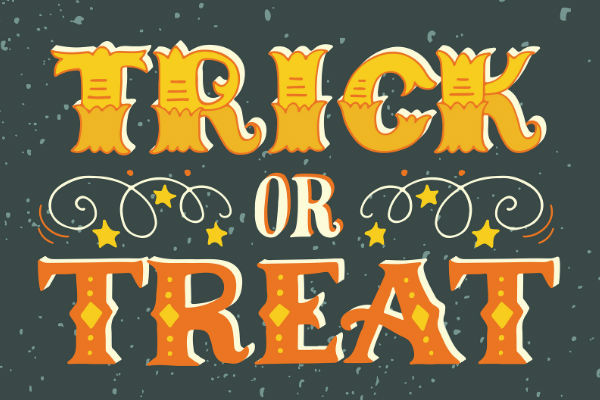 on Metcalfe Street When: Tuesday, October 30, 2018    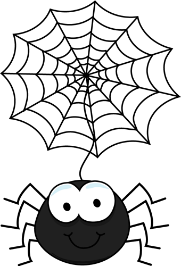 Time: 5:00pm – 7:30pmParent and/or Guardian(s), In order to make this event happen, we need your help! Please send 2 bags of individually wrapped candy to your child’s class by Friday, October 26, 2018.There will be a Spooky House and Trunk or Treat hosted by Metcalfe P.T.A. 